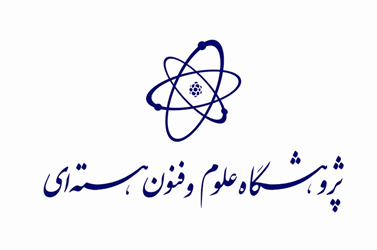 NST-TPE-FRM-45    نام و نام خانوادگی پژوهشگر:نام و نام خانوادگی پژوهشگر:نام و نام خانوادگی پژوهشگر:رشته و گرایش تحصیلی در مقطع دکتری:رشته و گرایش تحصیلی در مقطع دکتری:تاریخ صدور حکم پسادکتری در پژوهشگاه: ......... /.........../............                   تاریخ ارائه سمینار پایان دوره پسادکتری: .............. /.........../............       تاریخ صدور حکم پسادکتری در پژوهشگاه: ......... /.........../............                   تاریخ ارائه سمینار پایان دوره پسادکتری: .............. /.........../............       تاریخ صدور حکم پسادکتری در پژوهشگاه: ......... /.........../............                   تاریخ ارائه سمینار پایان دوره پسادکتری: .............. /.........../............       تاریخ صدور حکم پسادکتری در پژوهشگاه: ......... /.........../............                   تاریخ ارائه سمینار پایان دوره پسادکتری: .............. /.........../............       تاریخ صدور حکم پسادکتری در پژوهشگاه: ......... /.........../............                   تاریخ ارائه سمینار پایان دوره پسادکتری: .............. /.........../............       استاد میزبان پژوهشگاه:استاد میزبان مشترک: (در صورت لزوم)استاد میزبان پژوهشگاه:استاد میزبان مشترک: (در صورت لزوم)استاد میزبان پژوهشگاه:استاد میزبان مشترک: (در صورت لزوم)نام پژوهشکده/ ارگان محل انجام دوره پسادکتری:نام پژوهشکده/ ارگان محل انجام دوره پسادکتری:پژوهشگر موظف است اخذ تایید را به ترتیب زیر انجام دهد:پژوهشگر موظف است اخذ تایید را به ترتیب زیر انجام دهد:پژوهشگر موظف است اخذ تایید را به ترتیب زیر انجام دهد:پژوهشگر موظف است اخذ تایید را به ترتیب زیر انجام دهد:پژوهشگر موظف است اخذ تایید را به ترتیب زیر انجام دهد:مراحل اخذ تاییدمراحل اخذ تاییدمراحل اخذ تاییدمراحل اخذ تاییدتاییدالفالفمدیریت امور حقوقی و قراردادها: پژوهشگر تعهد دارد؟ خیر/  بله ( یک برابر،  دو برابر، سایر:...............)مدیریت امور حقوقی و قراردادها: پژوهشگر تعهد دارد؟ خیر/  بله ( یک برابر،  دو برابر، سایر:...............)امضاء مدیر/سرپرستتاریخ ......... /.........../............ب1) پژوهشکده / ارگان مربوطه:(تحویل کلیه وسایل و تجهیزات آزمایشگاهی مربوط به انجام پیشنهاده پژوهشگر)1) پژوهشکده / ارگان مربوطه:(تحویل کلیه وسایل و تجهیزات آزمایشگاهی مربوط به انجام پیشنهاده پژوهشگر)1) پژوهشکده / ارگان مربوطه:(تحویل کلیه وسایل و تجهیزات آزمایشگاهی مربوط به انجام پیشنهاده پژوهشگر)امضاء  تاریخ ......... /.........../............ب2)  کتابخانه: (تحویل کلیه کتابها و جزوات امانت گرفته شده به عنوان پژوهشگر)                                                                                      2)  کتابخانه: (تحویل کلیه کتابها و جزوات امانت گرفته شده به عنوان پژوهشگر)                                                                                      2)  کتابخانه: (تحویل کلیه کتابها و جزوات امانت گرفته شده به عنوان پژوهشگر)                                                                                       امضاء مسئول              تاریخ ......... /.........../............ب3) حفاظت پرسنلی: (جهت اطلاع از فراغت از تحصیل پژوهشگر و اقدام مقتضی)3) حفاظت پرسنلی: (جهت اطلاع از فراغت از تحصیل پژوهشگر و اقدام مقتضی)3) حفاظت پرسنلی: (جهت اطلاع از فراغت از تحصیل پژوهشگر و اقدام مقتضی)امضاء مسئولتاریخ ......... /.........../............جمدیریت آموزش و تحصیلات تکمیلی پژوهشگاه: 
(این مرحله در انتها و پس از دریافت فرم اعلام پایان دوره پسادکتری، تایید خواهد شد)مدیریت آموزش و تحصیلات تکمیلی پژوهشگاه: 
(این مرحله در انتها و پس از دریافت فرم اعلام پایان دوره پسادکتری، تایید خواهد شد)مدیریت آموزش و تحصیلات تکمیلی پژوهشگاه: 
(این مرحله در انتها و پس از دریافت فرم اعلام پایان دوره پسادکتری، تایید خواهد شد)امضاء کارشناس تاریخ ......... /.........../............